NOTICE OF PUBLIC MEETING/WORKSHOP                      Monday, January 13, 2020         1:00 p.m. Regarding the adoption ofNEVADA’S2020 QUALIFIED ALLOCATION PLANFORLOW-INCOME HOUSING TAX CREDITSIn accordance with the provisions of NAC 319.951 to 319.998, inclusive, the Nevada Housing Division (Division) will hold an adoption hearing on the 2020 Qualified Allocation Plan (QAP).  The public is invited to attend at any location specified below.  Public Hearing locations:Nevada Housing Division 		Nevada Housing Division 	Small Conference Room 		Small Conference Room            	3300 W. Sahara Ave., Ste. 300 		1830 E. College Parkway, Suite 200	Las Vegas, NV  89102			Carson City, NV  89706		702-486-5990				775-684-2948			The meeting will also be available through teleconference.  For teleconference call access, you may dial in at: (877) 336-1828, Access Code: 6733132.  For additional questions or assistance you may contact:Nevada Housing Division3300 W. Sahara Ave., Ste. 300Las Vegas, NV  89102702-486-5980A copy of the 2020 Qualified Allocation Plan; as well as a posting of this NOTICE OF PUBLIC HEARING can also be accessed at https://housing.nv.govAGENDAPublic Comment is limited to 5 minutes per person, per itemCall to Order—Jacob LaRow, Deputy AdministratorPublic Comment (General discussion preceding the 2020 QAP discussion)	No action may be taken on any matter raised under this agenda item until the matter has been 	specifically included on an Agenda as an item upon which action will be taken. Comments cannot be 	restricted based upon 2020 QAP viewpoint.Review of changes to 2020 QAP.For Possible Action:  Adoption of 2020 QAP by Stephen Aichroth, Administrator.Public Comment	No action may be taken on any matter raised under this agenda item until the matter has been 	specifically included on an Agenda as an item upon which action will be taken. Comments cannot be 	restricted based upon 2020 QAP viewpoint.5. AdjournmentADDITIONAL NOTICES1. Items may be taken out of order listed on the Agenda;2. Two or more Agenda items may be combined for consideration;3. Items may be removed from the Agenda or delayed at any time;4. Public comment is limited to 5 minutes per person and comments cannot be restricted based upon2020 QAP viewpoint;Reasonable efforts will be made to assist and accommodate physically handicapped persons desiring to attend the hearings.  If you plan to attend a hearing and require assistance please contact the Division in advance of the hearing date.  Contact Mark Licea, 702-486-7254 or Denise Cox, Section 504 Coordinator, 775-687-2044.  The TDD Number is 800-326-6868.Action may be taken only on those items denoted “for possible action.”Request for information:  The supporting documents for this meeting are available by contacting Kathleen Callahan, Chief of Administration at 775-687-2239 or by email to kathleen.callahan@housing.nv.gov	This notice has been mailed to persons as provided in NRS 241.020 and NAC 319.971, and has been posted at the following locations:  The Division’s offices in Carson City and Las Vegas as well as the Division’s website, https://housing.nv.gov, the Nevada State Library, The Office of the State Attorney General, and Great Basin College.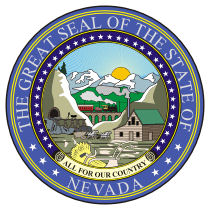 STEVE SISOLAK          GovernorSTATE OF NEVADADEPARTMENT OF BUSINESS & INDUSTRYHOUSING DIVISION1830 College Parkway Ste. 200Carson City, Nevada 89706         Terry Reynolds   Director       Steve Aichroth        Administrator